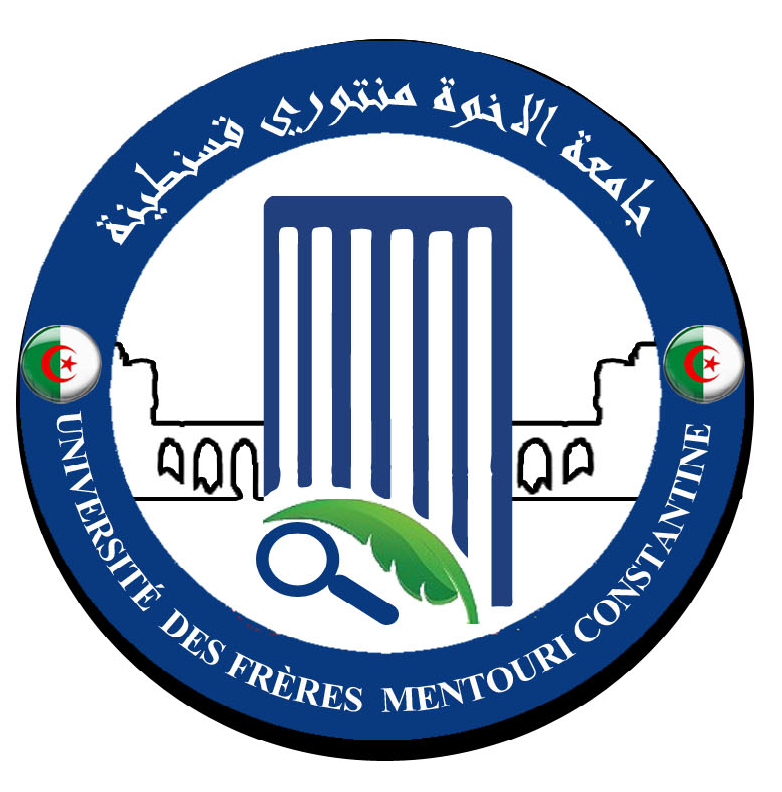 رقم:56 /2020اجتماع مجلس التنسيق للكلية الموسع للمجلس البيداغوجي  يوم الخميس  18  فيفري  2021محضر رقم 16في الثامن عشر من شهر فيفري  سنة ألفين و واحد وعشرين على الساعة9 و النصف صباحا اجتمع مجلس التنسيق للكلية برئاسة عميد الكلية و بحضور السادة:الطاقم الإداريدهيمات العيد                      عميد الكليةفارس خلاف                      الأمين العام للكلية	روابح عبد القادر		   نائب العميد المكلف بالدراسات ما بعد التدرج والبحث العلمي و العلاقات الخارجيةمرايحية جمال                    نائب العميد مكلف بالبيداغوجيا و المسائل المرتبطة بالطلبةباقة مبارك                        رئيس قسم البيولوجيا و علم البيئة النباتيةقاسم شاوش                       رئيس قسم البيولوجيا التطبيقية نسيب يوسف                     رئيس قسم الكيمياء الحيوية و البيولوجيا الخلوية و الجزيئية عبد العزيز وداد                مساعدة  رئيس قسم الميكروبيولوجيا المكلفة بالبيداغوجيا مداسي إبراهيم                   رئيس قسم بيولوجيا الحيوانرزقون محمد العربي           مسؤول فريق ميدان التكوين لعلوم الطبيعة و الحياةهاروني سفيان                   مسؤول مصلحة التعليم بالجذع المشترك شبال إبراهيم                    مسؤول الوسائل العامة و الصيانة  و كذا المخابر بالنيابة جدول الأعمالالبيداغوجيا الحصيلة التقنية للتقييم البيداغوجي المرحلة الثانية الموجة الأولى المرحلة الأولى و الثانية  الموجة الأولىتوزيع مخابر البحث  و البيداغوجيا لغرض التأطير برنامج امتحانات الدورة العادية الطلبة المتفوقين حصيلة فهرسة التعليم عن بعد Catalogue l’enseignement à distance فريق ميدان التكوين لعلوم الطبيعة و الحياة الأبواب المفتوحة لفائدة الطلبةتوزيع طلبة التخرج ماستر و مواضيع البحث المقترحة الحصيلة التقنية لمواضيع التأطير المقدمة إلى فريق ميدان التكوين الدراسات ما بعد التدرج و البحث العلمي و العلاقات الخارجيةمسارات التكوين المقترحة البيداغوجيا الحصيلة التقنية للتقييم  البيداغوجي المرحلة الثانية الموجة الأولى      قدم عميد الكلية الحصيلة  التقنية للنشاطات البيداغوجية المرحلة الثانية المتعلقة بالموجة  الأولى لطلبة السنة الثانية جذع مشترك لعلوم الطبيعة و الحياة  و كلبة السنة الثانية ماستر  للسداسي الأول من الموسم الجامعي 2020/2021  من خلال الحصص البيداغوجية المبرمجة و المنجزة في الفترة من 01 إلى 11 فيفري  2021  وفق ما يلي  :المرحلة الأولى و الثانية  الموجة الأولىكما قدم عميد الكلية الحصيلة التقنية للنشاطات البيداغوجية المرحلة الأولى و الثانية للموجة الأولى المتعلقة بطلبة السنة الثانية جذع مشترك لعلوم الطبيعة و الحياة و كذا طلبة الماستر 2 للسداسي الأول من الموسم الجامعي 2020/2021  من خلال الحصص البيداغوجية المبرمجة و المنجزة في الفترتين الأولى من 15  إلى 29 ديسمبر 2020 و الثانية من 01 الى 11 فيفري  2021 وفق الجدول التالي :توزيع مخابر البحث  و البيداغوجيا لغرض التأطيرعلى رؤساء الأقسام الإسراع في تقديم قوائم الطلبة حسب مسارات التكوين في مرحلتي الليسانس و الماستر2 للتكفل بعملية تأطير الطلبة في مذكرات تخرجهم   و تحديد نمط المذكرة وفق ما يلي كمذكرة نظريةمذكرة تطبيقية نظرية مذكرة في إطار المشروع المهني للطالب أو المشروع الفردي للطالبمذكرة في إطار مشروع المقاولتيةمذكرة في إطار الورشات البيداغوجية المعملية و عليه طلب من رؤساء الأقسام بالتنسيق مع مسئولي مسارات التكوين تقديم احتياجاتهم ليتسنى لمصلحة المخابر التوزيع العادل لما هو متاح من مقرات على الطلبة برنامج امتحانات الدورة العادية طلب من نائب العميد المكلف بالبيداغوجيا و المسائل المرتبة بشؤون الطلبة التنسيق مع رؤساء الأقسام و مساعديهم لضبط رزنامة امتحانات الدورة العادية للسداسي الأول من الموسم الجامعي 2020/20221 و فق البرتوكول الصحي المسطر و الإجراءات الوقائية ضد وباء الكورونا و جائحة الكوفيد 19  في الفترة من 23 مارس إلى 04 افريل 2021 الطلبة المتفوقين للموسم الجامعي 2020/2021 بناء على الحصيلة التقنية  المقدمة من طرف رؤساء الاقسام المتعلقة بقوائم الطلبة المتفوقين في الموسم الجامعي 2020/2021 قدم عميد الكلية النتائج وفق الجداول التالية :  Niveau Licence Filière Sciences Biologiques   :                                              Filière Biotechnologie  :                                                                                                                                                    Filière Ecologie eT en vironnement  :                                                                                                                                          Niveau MasterFilière Sciences Biologiques   :                                                                                                                          Filière Biotechnologie  :                                                                                                                          Filière Ecologie et environnement  :                                                                                                      حصيلة فهرسة التعليم عن بعد Catalogue l’enseignement à distance مرة أخرى ذكر كل من العميد و مسؤول فريق ميدان التكوين رؤساء الأقسام بضرورة الإسراع في ضبط فهرسة الدروس و التعليم عن بعد Catalogue l’enseignement à distance  حتى يتسمى للطلبة من الوصول إلى المحاضرات و الأعمال الموجهة في أريحية تامة فريق ميدان التكوين لعلوم الطبيعة و الحياة الأبواب المفتوحةذكر عميد الكلية رؤساء الأقسام بالأيام الدراسية و التحسيسية  لفائدة الطلبة  من خلال الأبواب المفتوحة المنظمة  عن بعد بدءا من يوم 16 الى 24 فيفري 2021  بشكل فيديوهات تتضمن المحاور الأساسية التالية:*- التعريف بنظام الـ LMD *- ميدان التكوين في علوم الطبيعة و الحياة*- مسارات التكوين*- القوانين و القرارات الوزارية المنظمة للتعليم ( 711 ، 636 /2020 و 55/2021)	(في ظل الإجراءات الوقائية و البرتوكول الصحي شد وباء الكورونا و جائحة كوفيد 19)*- المرافقة البيداغوجية*-  امتدادات التكوين  في الوسط المهني والإدماج المهنيتوزيع طلبة التخرج ماستر و مواضيع البحث المقترحة  قدم كل من العميد و مسؤول فريق ميدان التكوين لعلوم الطبيعة و الحياة توجيهات و معلومات تخص التأطير و طلب من رؤساء الأقسام عقد اجتماعات مع مسئولي الفروع و الاختصاص في اقرب وقت و تقديم احتياجاتهم وفق ما يلي Répartition des étudiants de fin de cycle Master sur les encadreurs et thématiques de rechercheParcours : Master ………………………….الحصيلة التقنية لمواضيع التأطير المقدمة إلى فريق ميدان التكوين قدم مسؤول فريق ميدان التكوين لعلوم الطبيعة و الحياة الحصيلة التقنية للمواضيع المقترحة في إطار انجاز مذكرات التخرج للموسم الجامعي 2020/2021 وفق ما يلي: États des lieux de la remise du fichier indiquant la répartition des étudiants de fin de cycle Master sur les encadreurs et thématiques de recherche au titre de l’année universitaire 2020-2021.S1, 2020-2021)  des parcours Licences et Master de la faculté des sciences de la nature et de la vieParcours Masters : 18 parcoursالدراسات ما بعد التدرج و البحث العلمي و العلاقات الخارجيةاقتراح مسارات التكوين أكد كل من عميد الكلية و نائب العميد المكلف بالدراسات ما بعد التدرج و البحث العلمي        و العلاقات الخارجية على رؤساء الأقسام ضرورة الإسراع في تقديم مقترحات حول فتح مسارات التكوين في المراحل الثلاثة ( ليسانس ، ماستر و دكتوراه )  للموسم الجامعي 2021/2022            و عرضها على ميدان التكوين ، اللجان العلمية لمختلف الأقسام و أخيرا المجلس العلمي للكلية  أغلق المحضر على الساعة  12 h و رفعت الجلسةقسنطينة يوم 18/02/2021عميد الكليةنسخة إلى السادة:- رئيس الجامعة- الأمين العام للجامعة - نائب رئيس الجامعة المكلف بالتكوين العالي في الطورين الأول و الثاني و التكوين المتواصل و الشهادات و كذا التكوين العالي في التدرج- نائبة رئيس الجامعة المكلفة بالعلاقات الخارجية و التعاون و التنشيط و التظاهرات العلمية- نائب رئيس الجامعة المكلف بالتكوين العالي في الطور الثالث و التأهيل الجامعي  و البحث العلمي  و التكوين العالي فيما بعد التدرج - نواب  عميد الكلية  و الأمين العام للكلية و رئيس المجلس العلمي للكلية- مسؤولة فريق ميدان التكوين - رؤساء الأقسام و مسؤول الجذع المشترك لعلوم الطبيعة و الحياة- الأرشيفالرقمالأيام الأعمالفسم البيولوجيا التطبيقيةقسم بيولوجيا الحيوان قسم الميكروبيولوجيا قسم الكيمياء الحيوية و البيولوجيا الجزيئية و الخلوية قسم البيولوجيا و علم البيئة النباتية الجذع المشتركالمجموع النسبة المئوية 101/02/2021المبرمجة 10101181970128100101/02/2021المنجزة 10101181970128100202/02/2021المبرمجة 911118207513497,01202/02/2021المنجزة 911118207113097,01303/02/2021المبرمجة 6111382062120100303/02/2021المنجزة 6111382062120100404/02/2021المبرمجة 51218205197100404/02/2021المنجزة 51218205197100506/02/2021المبرمجة 080820440100506/02/2021المنجزة 080820440100607/02/2021المبرمجة 471182065115100607/02/2021المنجزة 471182065115100708/02/2021المبرمجة 761282073126100708/02/2021المنجزة 761282073126809/02/2021المبرمجة 8111182073131100809/02/2021المنجزة 8111182073131100910/02/2021المبرمجة 611182062108100910/02/2021المنجزة 6111820621081001011/02/2021المبرمجة 5123820551031001011/02/2021المنجزة 512382055103100مجموع الأعمالمجموع الأعمالالمبرمجة 60997480199590110299,63مجموع الأعمالمجموع الأعمالالمنجزة 60997480199586109899,63الرقمالفترة الأعمالفسم البيولوجيا التطبيقيةقسم بيولوجيا الحيوان قسم الميكروبيولوجيا قسم الكيمياء الحيوية و البيولوجيا الجزيئية و الخلوية قسم البيولوجيا و علم البيئة النباتية الجذع المشتركالمجموع النسبة المئوية 115-29 ديسمبر 2021المبرمجة 89146120103230703139197.42115-29 ديسمبر 2021المنجزة 89138108103221698135597.42201 الى 11 فيفري 2021المبرمجة 60997480199590110299.63201 الى 11 فيفري 2021المنجزة 60997480199586109899.63المجموعالمبرمجة 1492451941834291293249398.39المجموعالمنجزة 1492371821834201284245398.39النسبة المئويةالمبرمجة 10096.7393.8110097.9099.0098.39النسبة المئويةالمنجزة 10096.7393.8110097.9099.0098.39N°Nom PrénomDate et lieu de naissanceSpécialité01CHIBANIDoha10/12/2000 ConstantineBiochimie02TEBIBHiba21/03/2001 Constantine Biochimie03BOUHELFALamia09/02/2000 ConstantineBiochimieN°Nom PrénomDate et lieu de naissanceSpécialité01AGGOUNE GHADA25/07/1999 KHENCHELAGestion Durable Traitement et Valorisation des Déchets02BENGHELLABAMEL28/11/2000 Oum El BouaghiGestion Durable Traitement et Valorisation des Déchets03SOUKEHALSOUNDOUS19/12/2000  MilaGestion Durable Traitement et Valorisation des DéchetsN°Nom PrénomDate et lieu de naissanceSpécialité01BOULTIFYousra Lamis28/07/2000 ConstantineBiotechnologie Microbienne02HIMORAIbtihel04/06/2000 ConstantineBiotechnologie Microbienne03SOLTANIInes Nourhene05/03/2001 ConstantineBiotechnologie MicrobienneN°Nom PrénomDate et lieu de naissanceSpécialité01BRIKAAYABiochimie02BECHIACAMELIA YASMINEImmunologie Moléculaire et Cellulaire 03GHERSELLAHKhaoulaBiochimieN°Nom PrénomDate et lieu de naissanceSpécialité01BENTAIEBRoumeissa Badra28/02/1997 ConstantineMycologie et biotechnologie Fongique    02LAKHDARAIbtissem14/11/1998 ConstantineMycologie et biotechnologie Fongique    03TLAIDJIABesmaMycologie et biotechnologie Fongique    N°Nom PrénomDate et lieu de naissanceSpécialité01KRIMISABRINE06/05/1998  Constantine Ecologie Microbienne02KELLOUCHIRAZ18/08/1998 ConstantineEcologie Microbienne03MEDAREG  NAROULeilaEcologie MicrobienneN°Nom et prénom des étudiants(binôme ou trinôme)Encadreur(co-encadreur si il y’en a)Thématique de rechercheType*0102FilièreParcours MasterParcours Masterintitulé en ArabeRéception du fichierSciences BiologiquesBiochimie 		بيوكيمياءSciences BiologiquesBiochimie Appliquéeبيوكيمياء تطبيقيةOuiSciences BiologiquesBiodiversité et physiologie végétaleالتنوع البيئي وفيزيولوجيا النباتSciences BiologiquesBioindustries, analyse et contrôle (P)صناعة حیویة مراقبة وتحليلSciences BiologiquesBioinformatiqueإعلام آلي حيويSciences BiologiquesBiologie et contrôle des populations d’insectesبيولوجيا ومراقبة عشائر الحشراتOuiSciences BiologiquesBiologie et physiologie de la reproductionبيولوجيا وفيزيولوجيا التكاثرSciences BiologiquesBiologie moléculaire des microorganismesالبيولوجيا الجزيئية للكائنات الدقيقةOuiSciences BiologiquesGénétiqueعلم الوراثةSciences BiologiquesImmunologie moléculaire cellulaireعلم المناعة الجزيئي والخلويOuiSciences BiologiquesMicrobiologie et hygiène hospitalière (P)الميكروبيولوجيا والنظافة الإستشفائيةSciences BiologiquesPhysiologie cellulaire et physiopathologieالفيزيولوجيا الخلوية والأمراض الفيزيولوجيةOuiSciences BiologiquesToxicologieعلم السمومBiotechnologiesBiotechnologie et génomique végétaleالبيوتكنولوجيا وعلم الجينوم النباتيBiotechnologiesMycologie et biotechnologie fongiqueعلم الفطريات وبيوتكنولوجيا فطريةOuiÉcologie et EnvironnementÉcologie fondamentale et appliquéeعلم البيئة الأساسي والتطبيقيOuiÉcologie et EnvironnementÉcologie microbienneعلم البيئة الميكروبيةÉcologie et EnvironnementProtection des écosystèmesحماية الأنظمة البيئيةOui